HALVÅRSPLAN STIFINNERE VÅREN 2019*=Væravhengig. Kan bli flyttet / byttet om på hva vi gjør. Følg med på e-post/internett.Semestermerket VannVann               Vann kommer i forskjellige former, flytende, rennende og som damp. Vi kan drikke vann, leke med vann, vaske oss i vann og ta oss fram på vannet. Stifinneren skal i løpet av semesteret få eksperimentere, leke og nytte seg av vannet. Semestermerket Vann hører sammen med semestermerket Ild og er planlagt for å tas på våren. Fiske og Knute er de to obligatoriske aktivitetsmerkene for semestermerket.DB Flokk, Semestermerket VANN: møteforslag til de fleste møtene ligger her (fra 2017) Kan endres ved behov.FISKObligatoriske krav:Være med på fisketur og fiske fra land, båt eller kano.Kjenne igjen syv ulike fiskeslag man kan fiske i Norge.Fiske med to ulike fiskeredskaper (eks: stang, harpe, oter) eller to ulike fiskemetoder (garn, dupp, spinner, søkke, flue, agnfiske).Valgfrie krav:I tillegg må man velge to av disse kravene:Prøve isfiske.Kunne en fiskeknute.Lage eget fiskeredskap.Besøke en fiskebutikk og se hvilke fiskeslag de selger.Lage en fiskerett på bål.Være med å lage fiskesuppe eller annen mat av fisk.Sløye en fisk, og lære deg hva de ulike innvollene heter og deres funksjon.Finne ditt eget agn og bruke det.KNUTEObligatoriske krav:
 Kan knyte båtmannsknop, knyte sine egne skolisser (enkel overhåndsknop med dobbelt slippstikk), flaggstikk, dobbelt halvstikk og tømmerstikkHa brukt knutene i praksisVite når man skal bruke de forskjellige knutene og hvorforValgfrie krav:I tillegg må man velge to av disse kravene:Deltatt i en knutestafett med disse knuteneKunne knyte knutene med hendene på ryggenVite forskjell på flettet og slått tauVært med å leke knutemorLage en ting hvor du bruker knutene du har lært (knutetavle, dekorasjon hvor knutene er brukt, Sitteunderlag eller sittepute som er dekorert med knutene eller lignende)VÅTT OPPDAGER   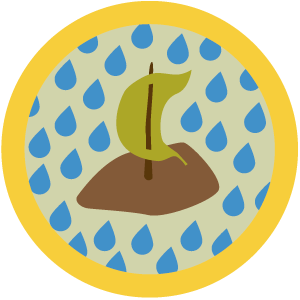 Obligatoriske krav:Gå på tur i regnvær uten regntøy. Hva skjer? Hvordan kjennes det ut i starten og etter hvert?Lage papirbåter eller barkebåter og delta i et båtrace med flokken.Vite hva skal man passe på når man leker ved vann?Valgfrie krav:I tillegg må man velge ett av disse kravene: Finne en vanndam og se hvem som klarer å sprute lengst når dere hopper oppi denne.Danse en regndans sammen med andre speidere.Gå på bekketur, bekking (gå i og langs en bekk).Sammen med andre speidere finne ut forskjellen på regn, tåke, yr.Finne en flat stein eller lignende og kaste ”fiskesprett”.Lage en ”kålormparaply" og gå tur i regnet med den (hakkespettboka, Ut i naturen s 48).VÅTT STIFINNER  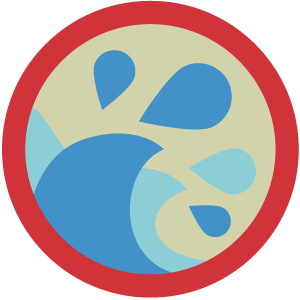 Obligatoriske krav:For å få dette merket skal speiderne:Kjenne til sikkerhetsregler ved vannet.Kunne enkel livredning i vann som feks. Livline, kameratredning, bøyle.Kunne kle seg og pakke sekk for en dag/tur ved vannet/sjøen til ulike vær.Leke med vann (som for eksempel vannballongkrig, sølepytthopping, kaste svamp eller stafett med vann).Valgfrie krav:I tillegg må man velge to av disse kravene:Ta svømmeknappen (200m).Kunne flyte og føle seg trygg.Vite hvordan man lager energi av vann – vannmølle.Kunne lage enkle båtmodeller/flåte/barkebåt for å arrangere båtrace.Knutestafett (båtmannsknop og fiskeknute).Finne ut hvorfor seigmenn blir større i kaldt og lunket vann og borte i varmt vann.Vann – et merkelig stoff.Vann til snø.Lage svevende såpebobler.Vite hvordan livet på jorda hadde vært uten vann.DatoTemaDetaljAndaktLek/ utstyrMøte ledere9.1TMKull-fugler, fiskerKullinndeling halvåret, møteønsker, quiz, lek,16.1.Knuter: båtmannsknop, knyte skolisserKunne knyte skolissene og båtmannsknopAktive barn s 55ErtingKnutestafettTa med knutetau23.1.Skøyter* Forlengs, baklengs, lekAktive barn s 68 Jesus stiller stormenAlle mine duer, sisten27.1.Isfisketur for hele familien30.1.Kirkeåret merkeLære en salmeMatt. 3,13-17Jesus blir døpt6.2.Ski* Hagabråten eller FossumSki-merket, Hopp, slalåm, stafett, kuleløype. Hvorfor smører vi ski?Aktive barn s 56 Å snakke santSki-merket, Hopp, slalåm, stafett, kuleløype. Hvorfor smører vi ski?Aktive barn s 56 Å snakke sant13.2.Tenkedagen/ Baden PowellLære om BP, D, c, b.Aktive barn s 63Å dele20.2.Fri. VinterferieUTE ved Østerås kirke evt gå til EikelibakkenAke*, lage figurer i snøSnømerket*Kunne kle seg om vinteren, figur i snø, vintersangAlternativ til ski eler skøyter hvis det ikke er snø/is27.2.   Fisk AktivitetesmerkeKan gjerne tas før turen til Haslumseter så bruker vi fiskekjøttet til middag på turen.Kjenne 7 fiskeslag, lære en fiskeknute, sløye fiskJoh. 21,1-14Fisk i havet; som fruktsalat, men med fisk2.-3.3.FlokkturHaslumseter kapellSnø-merketSkimerketGod og varm merket (S)ÅrstiderFiskemerket, isfiske på Østernvann?Lage isslott06.3. Knuter, dobbelt halvstikk, tømmerstikkAktive barn s 10FasteknutestafettTa med knutetau13.3.BadereglerØve underholdning årsfestenAktive barn s 29 Lytt til Guds stemmeBaderegel quiz20.3.Øve underholdningResten av BP merketAktive barn s 28Jesus som 12-åring i tempelet22.3.Årsfest Østerås kirke27.3.18-19:30Svømmemerket, Nadderudhallen100m fri, 25 m rygg, hopp/stup 1m, dykke, stupe kråke i vannBallek i vannLars?03.4KanoreglerFugler ved vann (måker, ender, vadefugler)Aktive barn s 19Gå på vannetRegel-quizfuglestafett10.4.Vått aktivitetesmerket17.4Fri. Påskeferie24.4.Dyr i vann. UTE5 dyr som lever i vann, lage akvarium, Lage vannkikkert, lage hovAktive barn s 57 PaddaPapprør, plast, tape, metalltråd, tynn strømpe, bøtte 5. maiKalvøya-dagen, kretsarrangementPost-løypeVi står som arrangjør.Krets. 3.E18.5.KanoBogstadvannLeie kanoer av KolsåsFiske?Vannkrig m vannpistol11.-12. maiTUR Østernvann, LioddenFiskemerketKnuter (Pionering)Dyr i vannInsektHaik, allemannsrettenVått, Trene på flaggheisíngEn speider kjenner og tar vare på naturen, §3Aktive barn s21HvileKnutestafettHov, bøtte, vannkikkert, fiskekroker og snøre, livline, ballonger17.5.Flaggheis Eiksmarka 0800Ta med flagg, oppmøte 07:4515.5Flaggmerket, flaggstikkStifinnerFlaggstikkForholdstallBrette sammen flagget, oppbevaringNordiske flaggeneAktive barn s 37Jesus tar bort det vi gjør galt- ta med parafinlykt, fille, fyrstikker17.5.Flaggheising. Mer info kommerOppmøte kl 07:45 Eiksmarka skole22.5.UTEOrienteringVannOrientere kartet, målestokk, bratthet, fargene, veivalg nord/sør, 8 himmelretningeneAktive barn s 15Pinse (2)29.5. Ikke møte. Dagen før Kristi himmelfartshelg?5.6.18-19:30AvslutningsmøteØsternvann, sammen med troppenUtdeling av merker14-16.6	Småspeiderleir StrandheimKretsarrangementKretsForeldre